How to Create A HotSpot Using a mobile deviceCREATION DATE:  March 13, 2020The purpose of this guide is to assist workers and individuals who have been issued an agency mobile device, how to connect to the internet from wherever you may be by creating a Hotspot using that device. Creating a Hotspot:Steps include:First Log into mobile deviceStep 1:  Click on Settings.  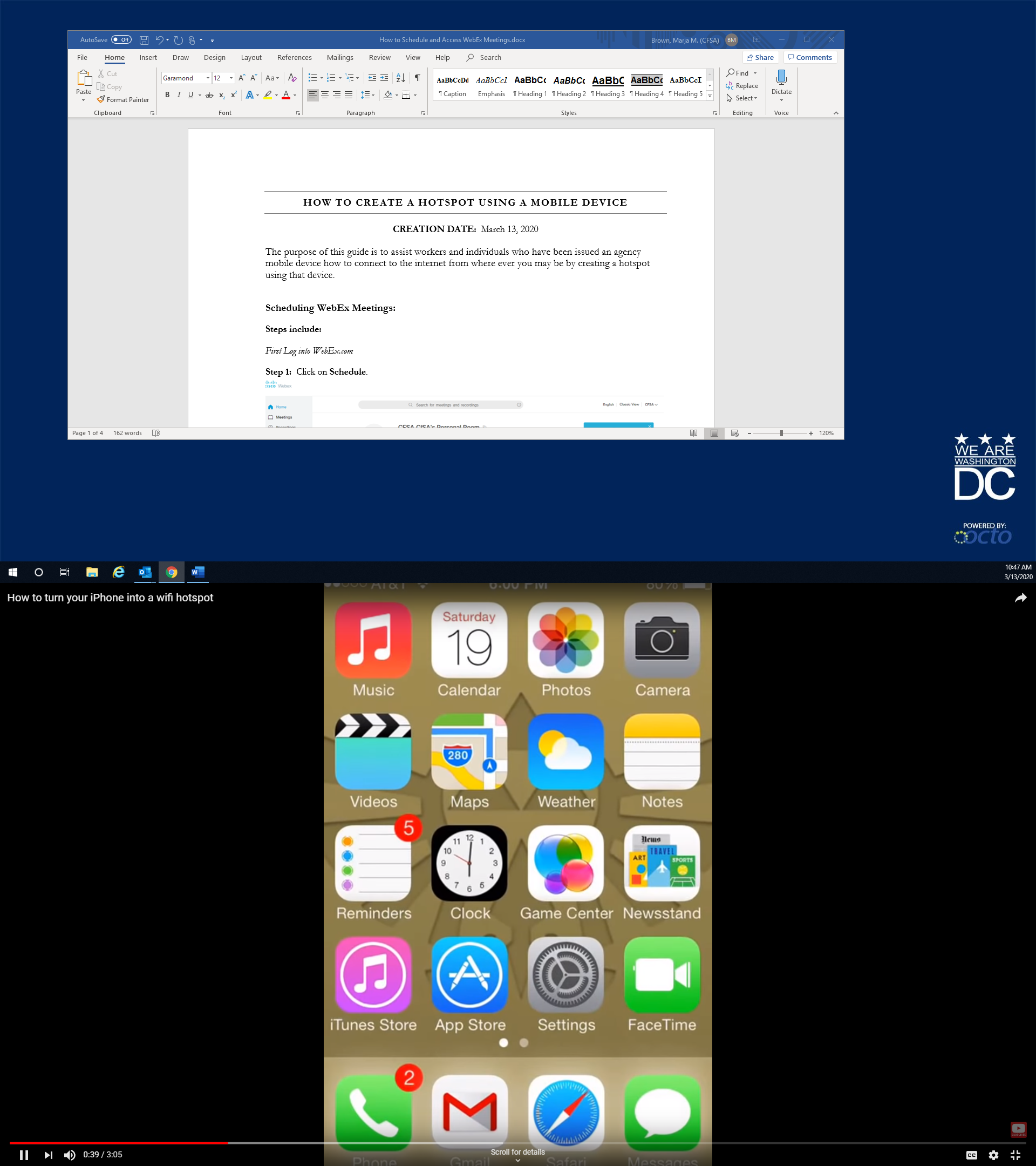 Figure 1Step 2:  Click on Personal HotspotStep 3:  Slide dial to the right to turn Personal Hotspot On (area will turn green).Step 4:  Click Wi-Fi Password to enter a new password (or use existing).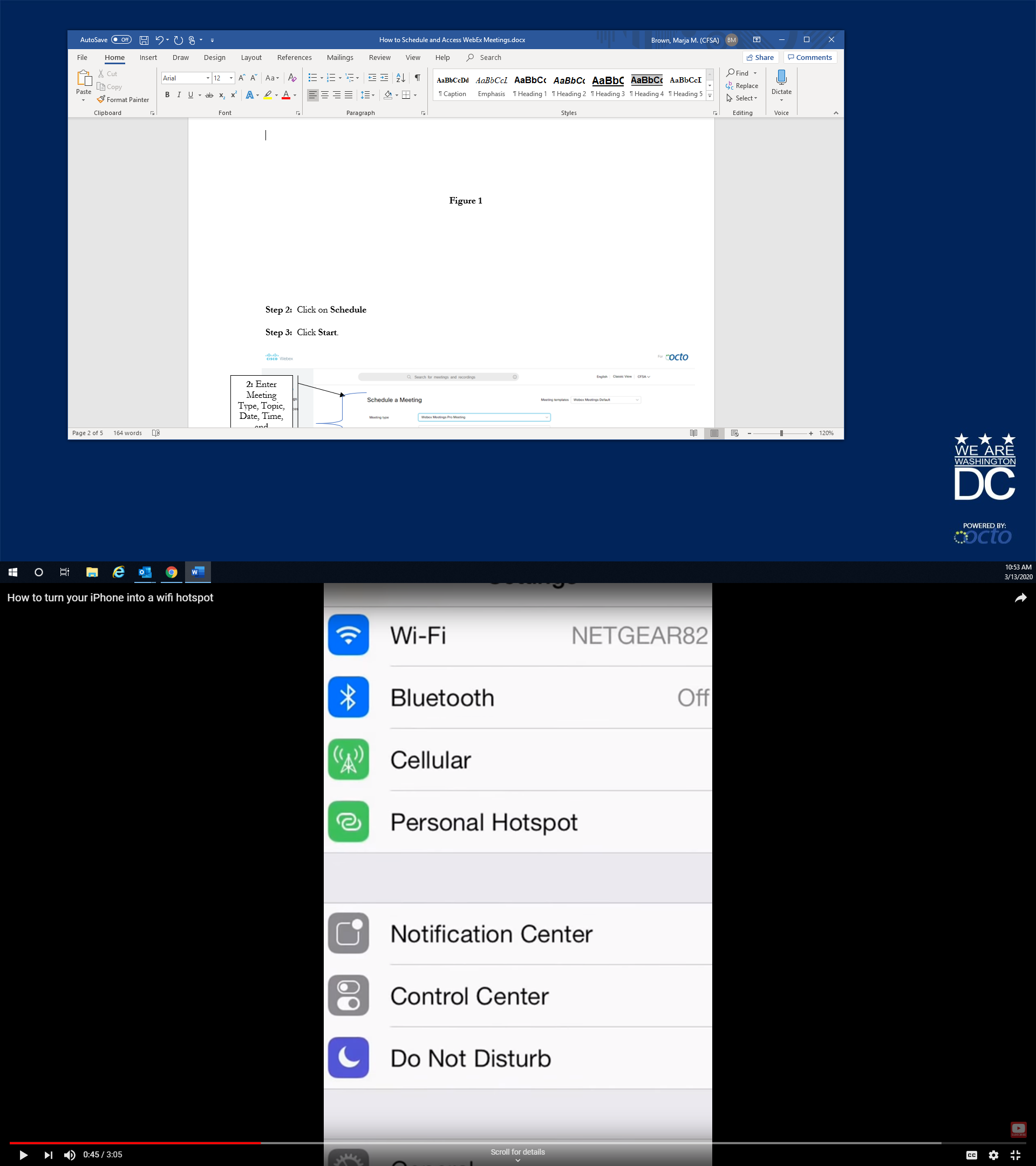 Figure 2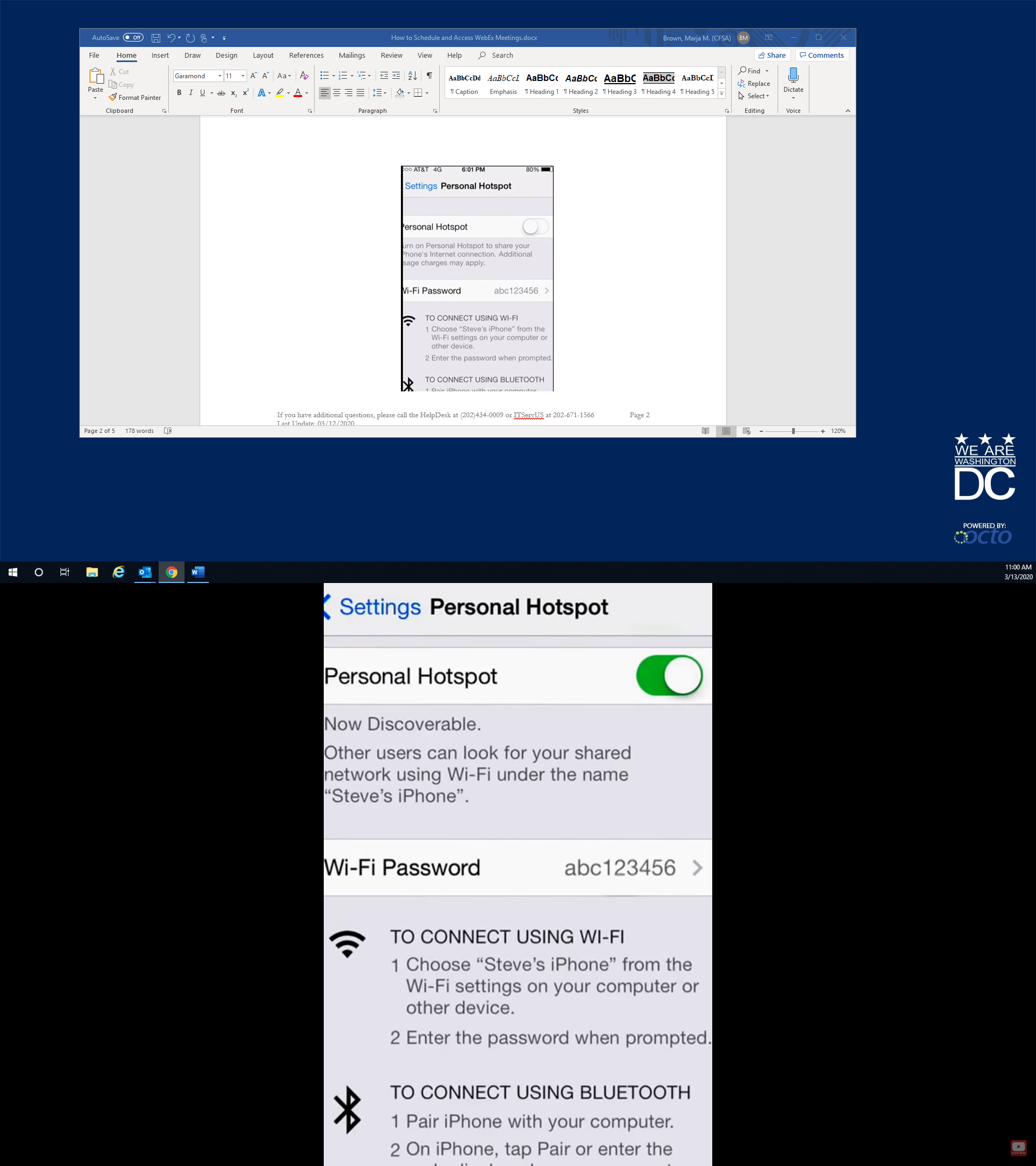 Figure 3Note:After creating the password or using the existing on, you will need to log onto your laptop to look for the Network Connections list.You will see your name listed as one of the connections as displayed under the “Now Discoverable” area on your phone (Ex. Steve’s iPhone). Select that network and enter the password you created now you should have access 